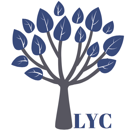 London Young CounsellingLooking after the future of our childrenApplication to become a Volunteer CounsellorDue to the nature of our work with young people, you will be required to complete a form for the Disclosure and Barring Service (DBS) which helps employers make safe recruitment decisions and prevent unsuitable people from working with vulnerable groups, including children.For further information on the Disclosure and Barring Service, please visit https://www.gov.uk/government/organisations/disclosure-and-barring-service/about.PLEASE NOTE: This service does not allow the use of recording equipment of any kind in its counselling sessions.Please return this form with the name and address of your counselling course’s Awarding Body (where applicable). Or copy of your qualifying certificate.Title	NameSurnameAddressPost CodeEmailMobile PhoneHome PhonePlease confirm you are eligible to live and work in the UKPlease confirm you are eligible to live and work in the UKPlease confirm you are eligible to live and work in the UKPlease confirm you are eligible to live and work in the UKYES/NOYES/NODo you consider yourself to have a disability or condition?Do you consider yourself to have a disability or condition?Do you consider yourself to have a disability or condition?Do you consider yourself to have a disability or condition?YES/NOYES/NOIf so, please specify:If so, please specify:Please list any requirements you will need for your placement:Please list any requirements you will need for your placement:Please list any requirements you will need for your placement:Please list any requirements you will need for your placement:Please list any requirements you will need for your placement:Please list any requirements you will need for your placement:Role you are applying for:Role you are applying for:Location:Counselling Qualifications & Training: (Please attach a copy of any certificates when returning the application) Counselling Qualifications & Training: (Please attach a copy of any certificates when returning the application) Counselling Qualifications & Training: (Please attach a copy of any certificates when returning the application) Counselling Qualifications & Training: (Please attach a copy of any certificates when returning the application) Counselling Qualifications & Training: (Please attach a copy of any certificates when returning the application) Counselling Qualifications & Training: (Please attach a copy of any certificates when returning the application) Professional Membership Number:Professional Membership Number:Professional Membership Number:Are you on the Child DBS update system?Are you on the Child DBS update system?Are you on the Child DBS update system?Do you currently have a valid insurance certificate?Do you currently have a valid insurance certificate?Do you currently have a valid insurance certificate?Number of supervised counselling hours:Number of supervised counselling hours:Number of supervised counselling hours:Qualifications/Experiences/Skills relevant to working with young people:Including most recent, if any, child protection and safeguarding training.Qualifications/Experiences/Skills relevant to working with young people:Including most recent, if any, child protection and safeguarding training.Qualifications/Experiences/Skills relevant to working with young people:Including most recent, if any, child protection and safeguarding training.Qualifications/Experiences/Skills relevant to working with young people:Including most recent, if any, child protection and safeguarding training.Qualifications/Experiences/Skills relevant to working with young people:Including most recent, if any, child protection and safeguarding training.Qualifications/Experiences/Skills relevant to working with young people:Including most recent, if any, child protection and safeguarding training.Please provide two references: (if currently training, one must be your tutor)Please provide two references: (if currently training, one must be your tutor)Please provide two references: (if currently training, one must be your tutor)Please provide two references: (if currently training, one must be your tutor)Please provide two references: (if currently training, one must be your tutor)Please provide two references: (if currently training, one must be your tutor)NameJob TitleEmailTelephoneNameJob TitleEmailTelephoneAvailability: Please circle which day(s) you are available each week:Availability: Please circle which day(s) you are available each week:Availability: Please circle which day(s) you are available each week:Availability: Please circle which day(s) you are available each week:Availability: Please circle which day(s) you are available each week:Availability: Please circle which day(s) you are available each week:MondayTuesdayWednesdayThursdayFridayI am available for:I am available for:Full DayFull DayHalf DayHalf DaySupporting Statement and Additional Information:(Please write down why you would like to work with us or any other information you would like to include).Supporting Statement and Additional Information:(Please write down why you would like to work with us or any other information you would like to include).Supporting Statement and Additional Information:(Please write down why you would like to work with us or any other information you would like to include).Supporting Statement and Additional Information:(Please write down why you would like to work with us or any other information you would like to include).Supporting Statement and Additional Information:(Please write down why you would like to work with us or any other information you would like to include).Supporting Statement and Additional Information:(Please write down why you would like to work with us or any other information you would like to include).Signature:Date: